.RIGHT BUMP, RIGHT BUMP, LEFT BUMP, LEFT BUMPRIGHT, BUMP, LEFT, BUMPRIGHT VINE, CROSS, STEP, HOOK BEHIND, TOUCH, HOOK FRONTLEFT VINE, STOMPJUMP, JUMP, TURN, CLAP**RIGHT VINE, STOMP, LEFT VINE, STOMPSTEP BACK RIGHT, LEFT, RIGHT, STOMPSTEP, SLIDE, STEP, STOMPREPEAT** VARIATION (instead of jumping):TOUCH, CROSS, TURN, CLAPOff The Wall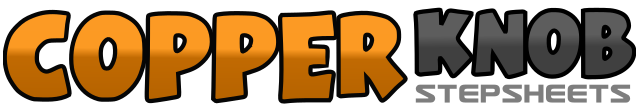 .......Count:40Wall:2Level:.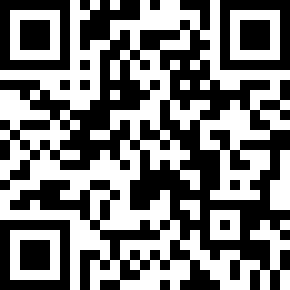 Choreographer:UnknownUnknownUnknownUnknownUnknown.Music:Fast As You - Dwight YoakamFast As You - Dwight YoakamFast As You - Dwight YoakamFast As You - Dwight YoakamFast As You - Dwight Yoakam........1With right foot slightly forward, bump right hip forward.2With right foot slightly forward, bump right hip forward.3With right foot slightly forward, bump left hip backward.4With right foot slightly forward, bump left hip backward.5With right foot slightly back, bump right hip forward.6With right foot slightly back, bump right hip forward.7With right foot slightly back, bump left hip backward.8With right foot slightly back, bump left hip backward.9Step right foot to the right side.10Cross left foot behind right foot.11Step right foot to the right side.12Cross left foot in front of right foot.13Step right foot to the right side.14Hook left foot behind right foot.15Touch left foot to left side.16Hook left foot in front of right foot.17Step left foot to the left side.18Cross right foot behind left foot.19Step left foot to the left side.20Stomp right foot next to left foot.21Jump in place landing with both feet apart.22Jump in place landing with right foot crossed over left foot.23Pivot ½ turn to the left, which will uncross your feet.24Clap.25Step right foot to the right side.26Cross left foot behind right foot.27Step right foot to the right side.28Stomp left foot next to right foot.29Step left foot to the left side.30Cross right foot behind left foot.31Step left foot to the left side.32Stomp right foot next to left foot.33Step back on right foot.34Step back on left foot.35Step back on right foot.36Stomp left foot next to right foot.37Step forward on left foot.38Slide right foot next to left foot.39Step forward on left foot.40Stomp right foot slightly in front of left foot.21Touch right toe to right side.22Cross right foot in front of left foot.23Pivot ½ turn to the left, which will uncross your feet.24Clap.